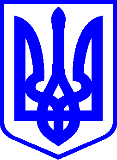 КИЇВСЬКА МІСЬКА РАДАІІ СЕСІЯ ІХ СКЛИКАННЯРІШЕННЯ____________№_______________                                                         ПРОЄКТ	Про внесення змін до рішення 
Київської міської ради від 02 жовтня 2018 року № 1583/5647 «Про надання згоди на безоплатне прийняття до комунальної власності територіальної громади міста Києва цілісних майнових комплексів закладів фахової 
передвищої освіти» Відповідно до статті 329 Цивільного кодексу України, пунктів 30, 51 частини першої статті 26, частини другої статті 60 Закону України «Про 
місцеве самоврядування в Україні», Закону України «Про фахову передвищу освіту», статті 24 Закону України «Про Державний бюджет України на 2018
рік», статті 4 Закону України «Про передачу об’єктів права державної та комунальної власності» Київська міська рада ВИРІШИЛА:1. Унести до рішення Київської міської ради від 02 жовтня 2018 року
№ 1583/5647 «Про надання згоди на безоплатне прийняття до комунальної власності територіальної громади міста Києва цілісних майнових комплексів закладів фахової передвищої освіти» такі зміни:1.1. Пункт 1 викласти в такій редакції:«1. Надати згоду на безоплатне прийняття з державної власності до комунальної власності територіальної громади міста Києва цілісних майнових комплексів (включно з правами та обов’язками юридичної особи) закладів фахової передвищої освіти, що належать до державної власності, згідно з додатком до цього рішення.Київська міська рада зобов’язується використовувати зазначені цілісні майнові комплекси закладів фахової передвищої освіти за цільовим призначенням і не відчужувати їх у приватну власність.».1.2. Підпункт 2.1. пункту 2 викласти в такій редакції:«2.1. Прийняти до комунальної власності територіальної громади міста Києва цілісні майнові комплекси (включно з правами та обов’язками 
юридичної особи) закладів фахової передвищої освіти, зазначених у пункті 1 цього рішення.».1.3. Підпункт 2.4. пункту 2 викласти в такій редакції:«2.4. Утворити комісію по прийняттю до комунальної власності територіальної громади міста Києва цілісних майнових комплексів (включно з правами та обов’язками юридичної особи) закладів фахової передвищої освіти, зазначених у пункті 1 цього рішення.».2. Оприлюднити це рішення в установленому порядку.3. Контроль за виконанням цього рішення покласти на постійну комісію Київської міської ради з питань власності та постійну комісію Київської міської ради з питань освіти і науки, сім’ї, молоді та спорту.Київський міський голова                                                             Віталій КЛИЧКОПодання:Директор Департаменту освіти і наукиОлена ФІДАНЯН            Начальник управління персоналу та правового забезпечення Лариса БІБАПодання:Директор Департаменту освіти і наукиНачальник управління персоналу та правового забезпечення                                             Олена ФІДАНЯН    Лариса БІБАПогоджено: Заступник голови Валентин МОНДРИЇВСЬКИЙ Постійна комісія Київської міської ради з питаньосвіти і науки, сім’ї, молоді та спорту Голова Секретар Вадим ВАСИЛЬЧУКОлександр СУПРУНПостійна комісія Київської міської ради з питань власностіГоловаСекретар Михайло ПРИСЯЖНЮКСергій АРТЕМЕНКО Виконувач обов’язків начальника управління правового забезпечення діяльності Київської міської ради Валентина ПОЛОЖИШНИК